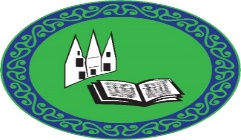 GAELSCOIL & NAÍ-AONAD AN tSEANCHAÍOÍCHE OSCAILTE OPEN NIGHTAn Chéadaoin 28 Samhain 2018      Wednesday 28 November 201818:00-19:30Fáilte roimh chách-Everybody welcome                                                      Contact:  028 79300532                                                       info@gaelscoilantseanchaí.magherafelt.ni.sch.uk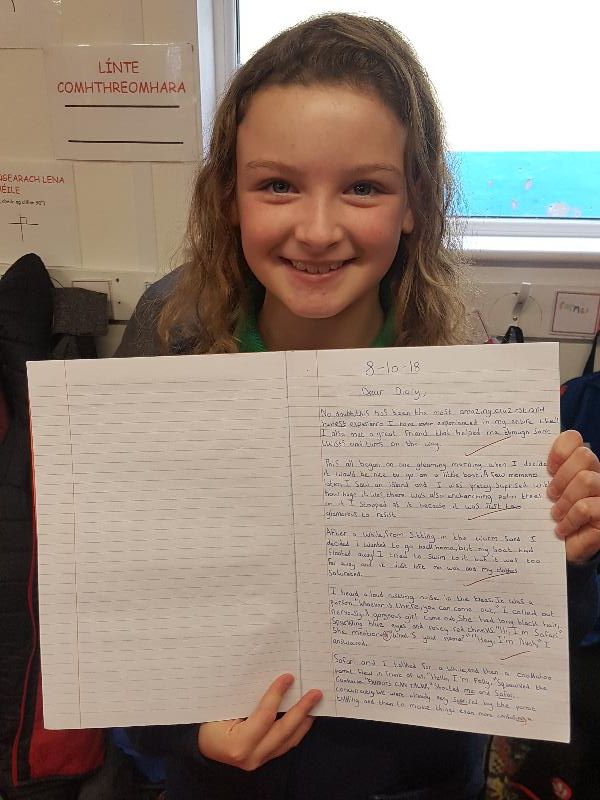 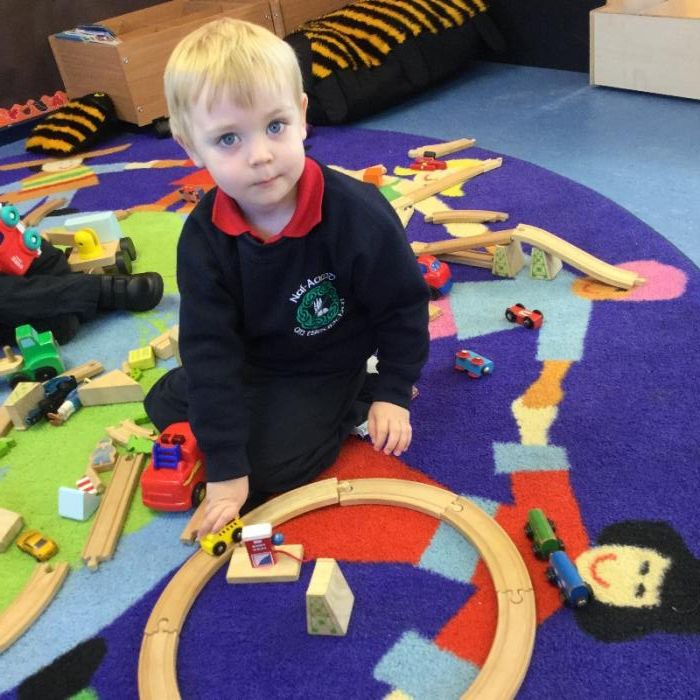 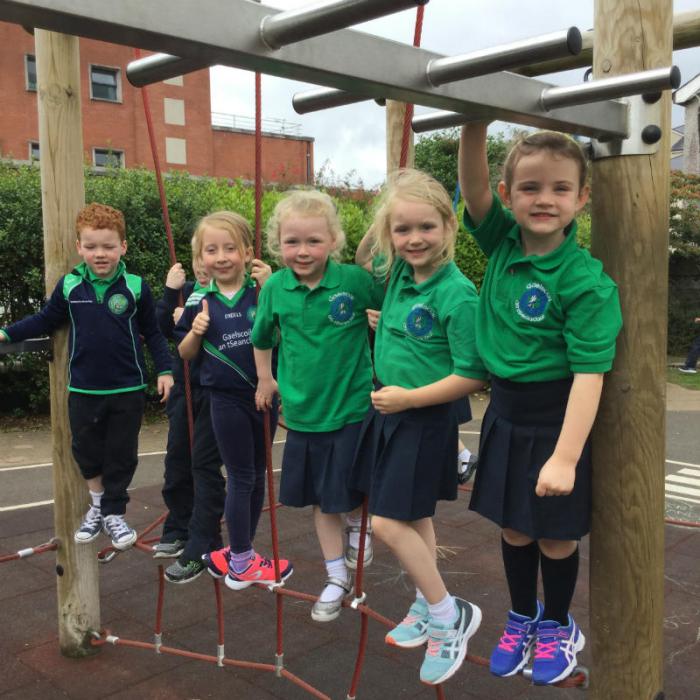 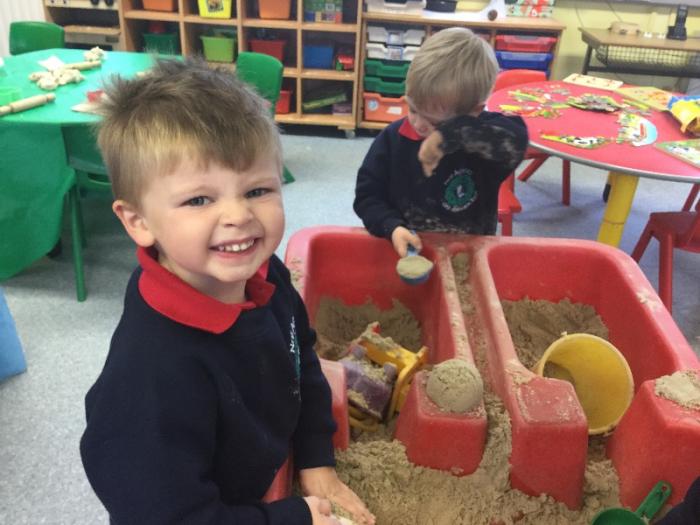 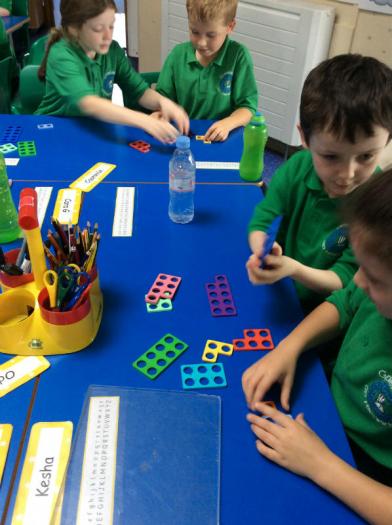 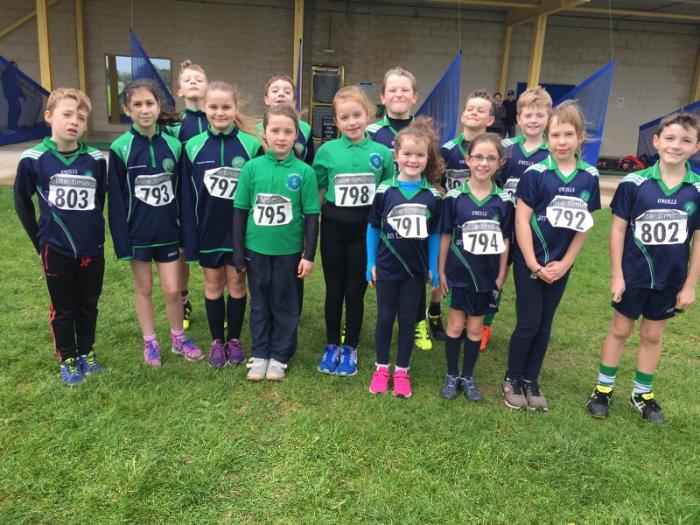 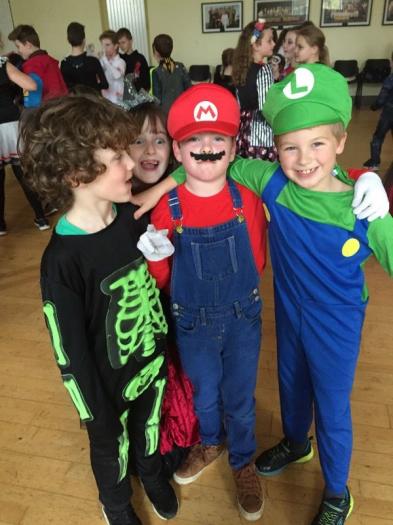 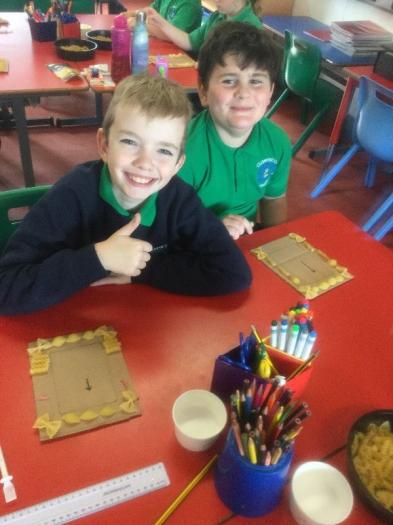 